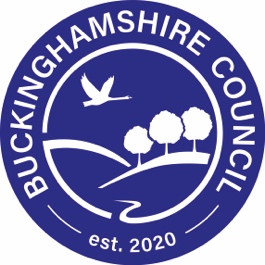 School Travel Planning in Buckinghamshire			To register for Modeshift STARS, please follow these simple stepsGo to www.modeshift.orgSelect the local authority that your school sits under from the list on the opening page Using the ‘register’ button from the top right corner of the homepage, register your staff for Modeshift STARS logins (when registering you will be able to select your school from a drop down menu).School InformationDFE NumberSchool NameSTP Co-ordinator NameSTP s Email addressSchool Email addressSchool Telephone numberHeadteacher’s nameSchool addressTownPostcodeSchool websiteNumber of pupils on roll(including Nursery)Survey InformationSurvey InformationSurvey InformationSurvey InformationSurvey InformationSurvey InformationSurvey InformationSurvey InformationSurvey InformationSurvey InformationSurvey InformationSurvey InformationSurvey InformationSurvey InformationIf you do not have historical Hands Up Survey information, please conduct a survey to determine the baseline for Mode of Transport for the school journey.  Forms are available on our website, link below:  If you do not have historical Hands Up Survey information, please conduct a survey to determine the baseline for Mode of Transport for the school journey.  Forms are available on our website, link below:  If you do not have historical Hands Up Survey information, please conduct a survey to determine the baseline for Mode of Transport for the school journey.  Forms are available on our website, link below:  If you do not have historical Hands Up Survey information, please conduct a survey to determine the baseline for Mode of Transport for the school journey.  Forms are available on our website, link below:  If you do not have historical Hands Up Survey information, please conduct a survey to determine the baseline for Mode of Transport for the school journey.  Forms are available on our website, link below:  If you do not have historical Hands Up Survey information, please conduct a survey to determine the baseline for Mode of Transport for the school journey.  Forms are available on our website, link below:  If you do not have historical Hands Up Survey information, please conduct a survey to determine the baseline for Mode of Transport for the school journey.  Forms are available on our website, link below:  If you do not have historical Hands Up Survey information, please conduct a survey to determine the baseline for Mode of Transport for the school journey.  Forms are available on our website, link below:  If you do not have historical Hands Up Survey information, please conduct a survey to determine the baseline for Mode of Transport for the school journey.  Forms are available on our website, link below:  If you do not have historical Hands Up Survey information, please conduct a survey to determine the baseline for Mode of Transport for the school journey.  Forms are available on our website, link below:  If you do not have historical Hands Up Survey information, please conduct a survey to determine the baseline for Mode of Transport for the school journey.  Forms are available on our website, link below:  If you do not have historical Hands Up Survey information, please conduct a survey to determine the baseline for Mode of Transport for the school journey.  Forms are available on our website, link below:  If you do not have historical Hands Up Survey information, please conduct a survey to determine the baseline for Mode of Transport for the school journey.  Forms are available on our website, link below:  If you do not have historical Hands Up Survey information, please conduct a survey to determine the baseline for Mode of Transport for the school journey.  Forms are available on our website, link below:  You must have response of at least 80% of pupils on roll.You must have response of at least 80% of pupils on roll.You must have response of at least 80% of pupils on roll.You must have response of at least 80% of pupils on roll.You must have response of at least 80% of pupils on roll.You must have response of at least 80% of pupils on roll.You must have response of at least 80% of pupils on roll.You must have response of at least 80% of pupils on roll.You must have response of at least 80% of pupils on roll.You must have response of at least 80% of pupils on roll.You must have response of at least 80% of pupils on roll.You must have response of at least 80% of pupils on roll.You must have response of at least 80% of pupils on roll.You must have response of at least 80% of pupils on roll.Usual Mode of TravelUsual Mode of TravelUsual Mode of TravelUsual Mode of TravelUsual Mode of TravelUsual Mode of TravelUsual Mode of TravelUsual Mode of TravelUsual Mode of TravelUsual Mode of TravelYear of Survey DateDfE no.Absent Pupils (if available)Absent Pupils (if available)WalkCyclePublic BusSchool Bus/TaxiPark / StrideRailCar ShareCarScooting / OtherScooting / Other2016Preferred Mode of TravelPreferred Mode of TravelPreferred Mode of TravelPreferred Mode of TravelPreferred Mode of TravelPreferred Mode of TravelPreferred Mode of TravelPreferred Mode of TravelPreferred Mode of TravelPreferred Mode of TravelWalkCyclePublic BusSchool Bus/TaxiPark / StrideRailCar ShareCarScooting / OtherScooting / Other